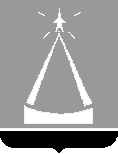    ИЗБИРАТЕЛЬНАЯ   КОМИССИЯ  ГОРОДСКОГО ОКРУГА   ЛЫТКАРИНО_____________________________________________________________________________________140080  Московская обл., г. Лыткарино, ул. Первомайская, д.7/7                         т/ф   8(495)552 85 11    e-mail: ik-lyt@mail.ru РЕШЕНИЕ25.06.2020 № 11/3О количестве подписей, необходимом для регистрации кандидатов, и числе подписей избирателей, подлежащих проверке, на выборах депутатов Совета депутатов городского округа, назначенных на 13 сентября 2020 г. Руководствуясь частью 1 статьи 29 и частью 6 статьи 30 Закона Московской области «О муниципальных выборах в Московской области», Избирательная комиссия городского округа ЛыткариноРЕШИЛА:Определить количество подписей, необходимое для регистрации кандидатом:выдвинутым по многомандатному избирательному округу №1, равным 11 подписям, что составляет 0,5 процента от числа избирателей, зарегистрированных на территории соответствующего избирательного округа;выдвинутым по многомандатному избирательному округу №2, равным 11 подписям, что составляет 0,5 процента от числа избирателей, зарегистрированных на территории соответствующего избирательного округа;выдвинутым по многомандатному избирательному округу №3, равным 10 подписям, что составляет 0,5 процента от числа избирателей, зарегистрированных на территории соответствующего избирательного округа;выдвинутым по многомандатному избирательному округу №4, равным 11 подписям, что составляет 0,5 процента от числа избирателей, зарегистрированных на территории соответствующего избирательного округа.Определить количество подписей, подлежащих проверке равным 100 процентам от необходимого для регистрации кандидата (списка кандидатов) количества подписей.Разместить настоящее решение на  сайте «Вестник» Избирательной комиссии Московской области, на официальном  сайте  города Лыткарино в сети «Интернет» и опубликовать в газете «Лыткаринские вести».Контроль за исполнением настоящего решения возложить на заместителя председателя избирательной комиссии Горохова Ю.Л.Председатель избирательной комиссии						Н.В.Новичкова     Секретарь избирательной комиссии 						Е.С.Леухина